   MUNICIPAL DE ARARAQUARA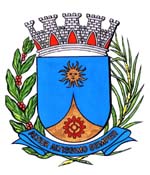 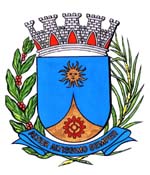               PROJETO DE RESOLUÇÃO Nº                            /19Altera o parágrafo único do artigo 363 do Regimento Interno da Câmara Municipal de Araraquara, de modo a tornar obrigatório o encaminhamento ao Executivo de todas as proposituras aprovadas pelo Parlamento Jovem. 	Art. 1º O parágrafo único do artigo 363 do Regimento Interno da Câmara Municipal de Araraquara, anexo à Resolução nº 399, de 14 de novembro de 2012, passa a vigorar com as seguintes alterações:“Art. 363 . [...] Parágrafo único.  Todas as proposituras aprovadas pelo Parlamento Jovem, serão encaminhadas ao Poder Executivo através da Comissão Permanente de Educação da Câmara Municipal de Araraquara. ” 	Art. 2º Esta resolução entra em vigor na data de sua publicação.Sala de Sessões Plínio de Carvalho, 09 de Abril de 2019.                        Vereadores: ______________________________      THAINARA FARIA 2) _______________________________3) _______________________________4) _______________________________5) _______________________________6) _______________________________JUSTIFICATIVA		Com intuito de garantir o efetivo prosseguimento das demandas apresentadas pelos vereadores participantes do Parlamento Jovem, o presente projeto de Lei torna obrigatório o encaminhamento ao Executivo de todas as proposituras aprovadas pelo Parlamento Jovem.		Ao detectar diversas situações as quais não resguardaram a dedicação e o empenho dos alunos que estudaram e elaboraram as indicações que entenderam pertinentes, compreendemos que se faz essencial o encaminhamento de todas as proposituras para o Executivo para que os alunos sintam maior envolvimento com os alunos 	 	Entendemos que é dever do Poder Legislativo local fornecer além da experiência, o retorno e a efetividade de encaminhamento das respectivas demandas dos alunos. Sendo assim, contamos com Vossas Senhorias para a aprovação do presente projeto de resolução.Sala de Sessões Plínio de Carvalho, 09 de Abril de 2019.Vereadores: ______________________________      THAINARA FARIA 2) _______________________________3) _______________________________4) _______________________________5) _______________________________6) _______________________________